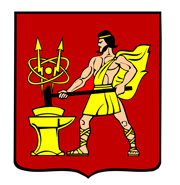 АДМИНИСТРАЦИЯ ГОРОДСКОГО ОКРУГА ЭЛЕКТРОСТАЛЬМОСКОВСКОЙ ОБЛАСТИПОСТАНОВЛЕНИЕот 28.06.2018 № 596/6О внесении изменений в постановление Администрации городского округа Электросталь Московской области от 29.12.2017 № 1040/12 «Об утверждении списков граждан, принятых на учет в качестве нуждающихся в жилых помещениях, в городском округе Электросталь Московской области»В соответствии с Федеральным законом от 06.10.2003 № 131-ФЗ «Об общих принципах организации местного самоуправления в Российской Федерации», Законом Московской области от 12.12.2005 г. № 260/2005-03 «О порядке ведения учета граждан в качестве нуждающихся в жилых помещениях, предоставляемых по договорам социального найма», распоряжениями Министерства  строительного комплекса Московской области от 08.08.2017 № 272 «О некоторых вопросах реализации Закона Московской области № 260/2005-ОЗ «О порядке ведения учета граждан в качестве нуждающихся в жилых помещениях, предоставляемых по договорам социального найма», от 20.09.2017 № 338 «О внесении изменений в распоряжение Министерства строительного комплекса Московской области от 08.08.2017 № 272 «О некоторых вопросах реализации Закона Московской области № 260/2005-ОЗ «О порядке ведения учета граждан в качестве нуждающихся в жилых помещениях, предоставляемых по договорам социального найма», с основным мероприятием   «Обеспечение жильем молодых семей»      государственной программы Российской Федерации «Обеспечение доступным и комфортным жильем и коммунальными услугами граждан Российской Федерации», утвержденным постановлением Правительства Российской Федерации от 17.12.2010 № 1050, решением жилищной комиссии городского округа Электросталь Московской области (протокол от 15.06.2018 № 16) и с целью актуализации и формирования на 01.07.2018 списков граждан, состоящих на учете в качестве нуждающихся в жилых помещениях, в городском округе Электросталь Московской области, Администрация городского округа Электросталь Московской области ПОСТАНОВЛЯЕТ:           1. Внести в постановление Администрации городского округа Электросталь Московской области от 29.12.2017 № 1040/12 «Об утверждении списков граждан, принятых на учет в качестве нуждающихся  в жилых помещениях, в городском округе Электросталь Московской области»  следующие изменения:Список граждан, принятых на учет в качестве нуждающихся в жилых помещениях, предоставляемых по договорам социального найма, изложить в новой редакции согласно приложению № 1 к настоящему постановлению.1.2. Список граждан, принятых на учет в качестве нуждающихся в жилых помещениях, предоставляемых по договорам социального найма, имеющих право на первоочередное предоставление жилых помещений, изложить в новой редакции согласно приложению № 2 к настоящему постановлению.1.3. Пункт 1.5 изложить в следующей редакции: «1.5. Список молодых семей, признанных нуждающимися в жилом помещении для участия в основном мероприятии «Обеспечение жильем молодых семей» государственной программы Российской Федерации «Обеспечение доступным и комфортным жильем и коммунальными услугами граждан Российской Федерации», подпрограммы «Обеспечение жильем молодых семей» государственной программы Московской области «Жилище» на 2017-2027 годы (прилагается).»1.4.  Список молодых семей, признанных нуждающимися в жилом помещении для участия в основном мероприятии «Обеспечение жильем молодых семей» государственной программы Российской Федерации «Обеспечение доступным и комфортным жильем и коммунальными услугами граждан Российской Федерации», подпрограммы «Обеспечение жильем молодых семей» государственной программы Московской области «Жилище» на 2017-2027 годы изложить в новой редакции согласно приложению № 3 к настоящему постановлению.2. Опубликовать настоящее постановление в информационно-телекоммуникационной сети «Интернет» по адресу: www.electrostal.ru.Глава городского округа                                                                                           В.Я. Пекарев